Report of the World Soil Day Celebration 2020 Application to the King Bhumibol World Soil Day Award 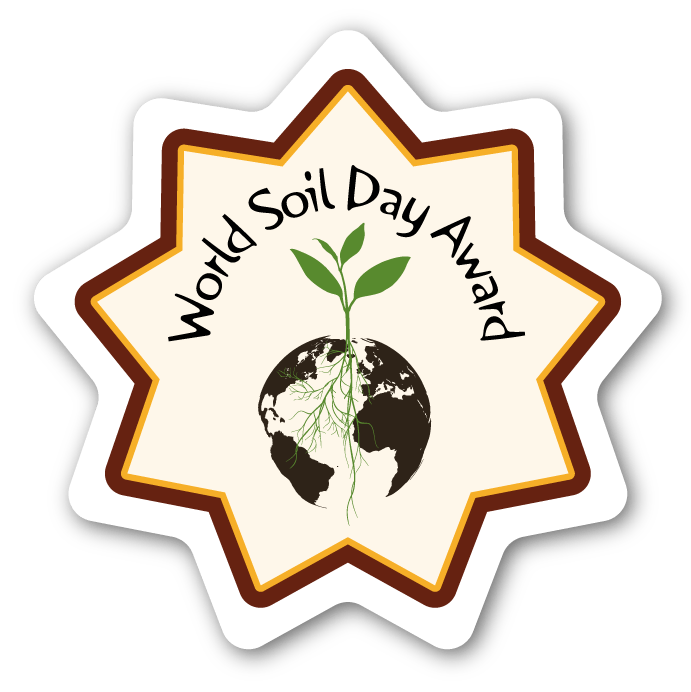 The completed form should be submitted by 30 September to:GSP SecretariatViale delle terme di Caracalla00153 Roma, ItalyEmail: GSP-Secretariat@fao.org Each candidate should complete the report below to be pre-screened by the GSP Secretariat, as per the criteria. Short-listed candidates will be assessed by the Selection Committee in order to designate a winner.PART A | Details of the candidateDescriptionName of the candidate for the prize: AddressTelephone MobileEmail PART B | Description of the project (achievement)DescriptionTitle of the eventSelect the categories of events (you may select more than one type of activities): Conference, workshop or symposiumSoil judging contestEducational projectScreening of a video or film on soilRallyExhibition on soilWikipedia Edit-a-thonField work/celebrationSoil paintingArt exhibit/performanceDay at a soil museumGuest lectureActivities with farmersCelebration in the fieldPhoto contest on soilSoil quizzes and gamesSoil competition for studentsField tripOthers (Please specify)Short description of the event (max 500 words)Target audience: Objectives:Number of participants (if various categories of participants were involved, please specify and include the associated number of participants): Duration and exact dates of the event:Was the event promoted in the media? If yes, which media channels were used? Please describe and include the relevant links:Were any videos of the event published on a website and/or disseminated through social media channels? If yes, please explain and provide links.Was the event covered by the press or national media? If yes, please specifyHow was the event disseminated (through social media, direct mailing, web, press, etc.)? Was the event open to the general public?Did it include the participation of a national authority/government institution?Were any promotional material, publications, gadgets distributed at the event? If yes, please specify the type and quantities. Were official materials from World Soil Day printed out and used during the event? If yes, please specify how.    How would you measure the impact of the event on the public (you may select more than one option)The degree to which debate and new thinking was stimulatedWhether it aims at increasing knowledgeWhether and how it influences the wider debate on the importance of soilsHow it contributes to raising awareness on soilsThe outreach of the messageWhether it generates practical advice or feedbackPlease explain briefly.PART C | AnnexesThe candidate is encouraged to include relevant supporting materials such as communication material, publications, CD-ROMs, leaflets, photographs and/or links to audio segments or videos, press releases, web statistics that demonstrate and support the results and associated impacts of the WSD event. This additional material is not compulsory but can be annexed if it is deemed useful in strengthening the candidature of the nominee.Proposed criteria to evaluate success: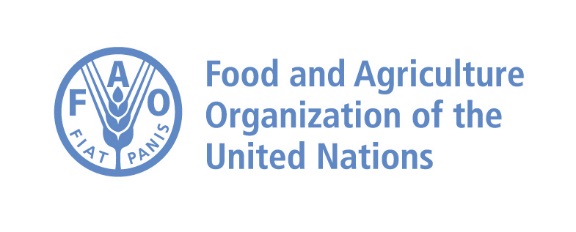 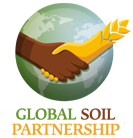 CategoryCriteriaScore: 1 to 5OperationalCreativity of the ideaQuality of material usedOverall workResult evaluationAwarenessMaterial produced Social media sharesPR mentionsMedia channelsOverall participant satisfactionPublic engagement (in number of people)FeedbacksOutreachLiaison with press and media Networking opportunitiesDigital awarenessWeb trafficWeb story or blog/success storyInter-institutional engagementCo-organization of the event by various institutions including the government.National observance of the World Soil Day